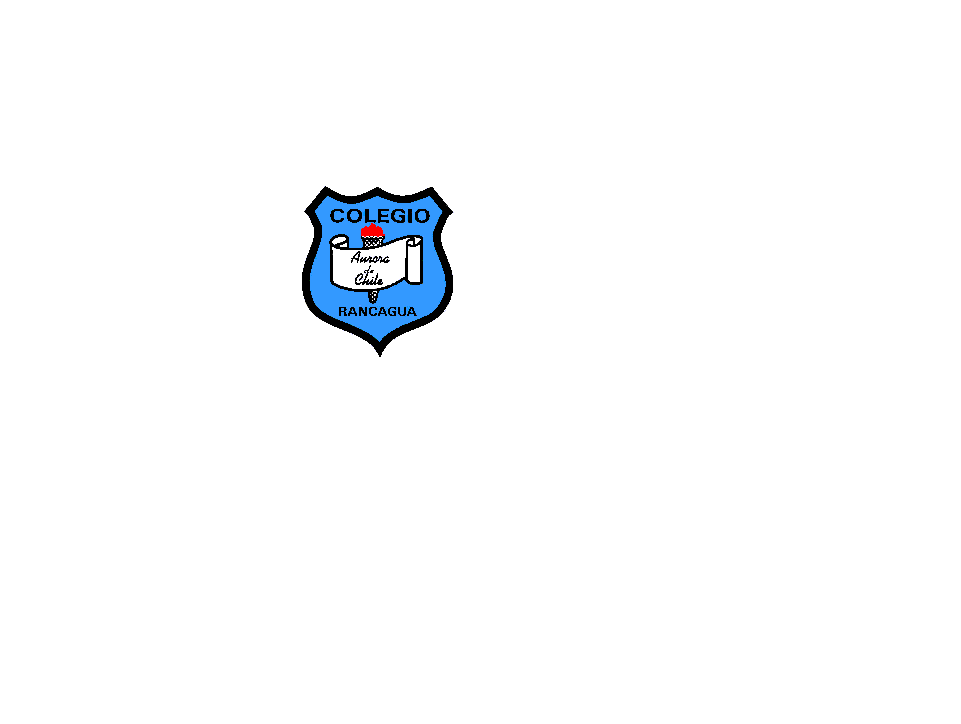 REPASEMOS LAS LETRAS        T- D – F – N – ÑI.- Pinta las celdas que contengan sílabas con las letras T – D – F – N - ÑII.- PINTA EL OBJETO QUE EMPIEZA CON LAS LETRA T O D. 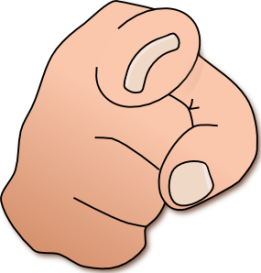 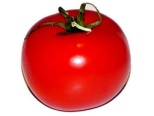 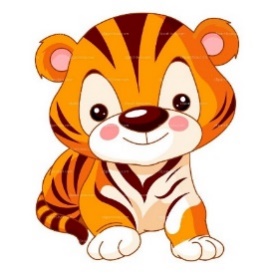 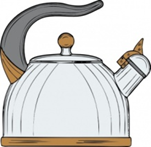 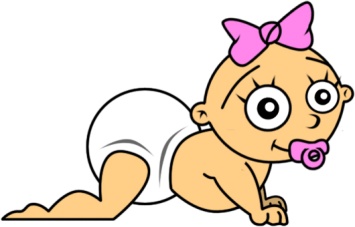 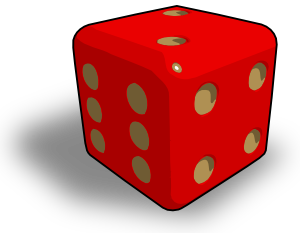 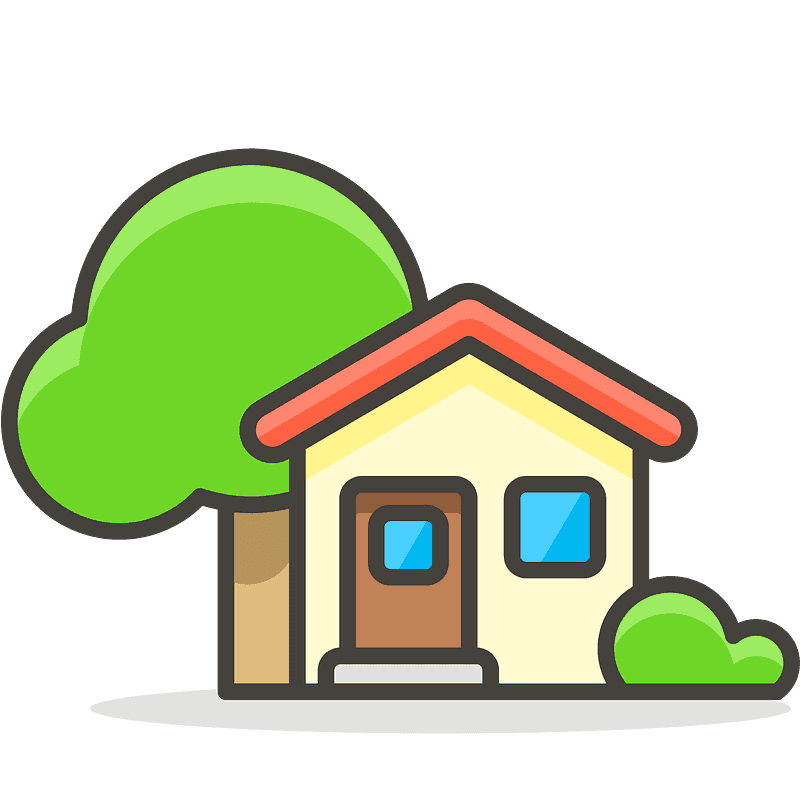 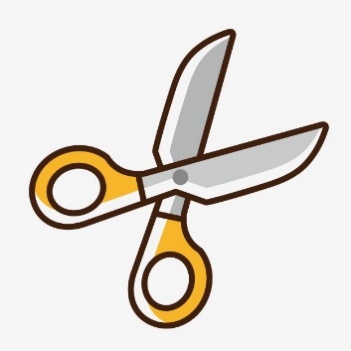 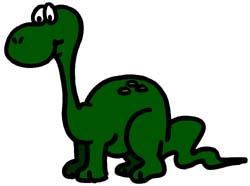 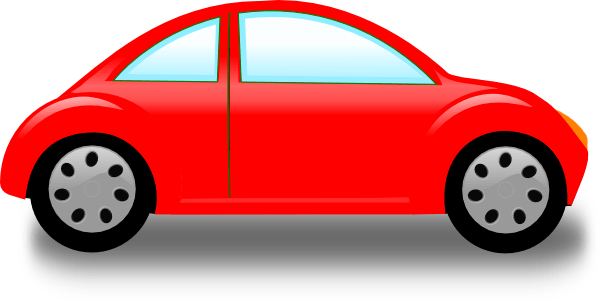 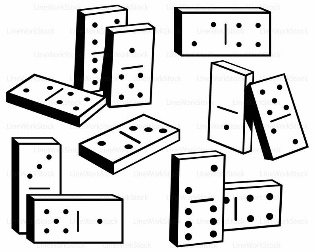  III.- PINTA EL OBJETO QUE EMPIEZA CON LAS LETRA F – N - Ñ  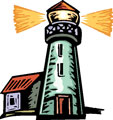 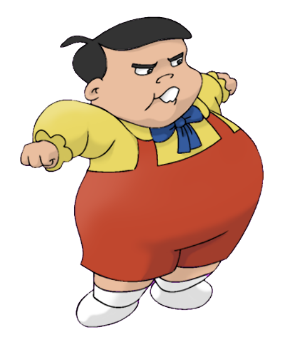 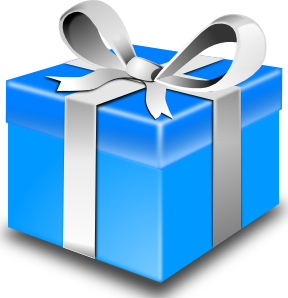 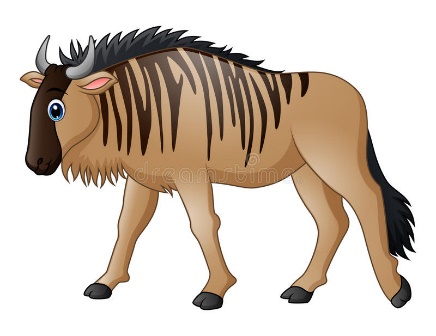 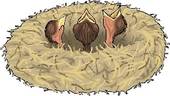 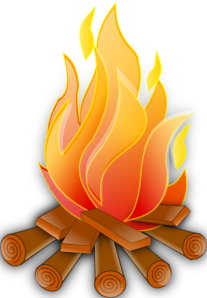 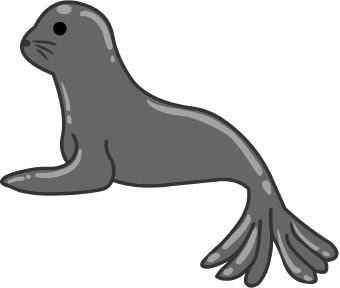 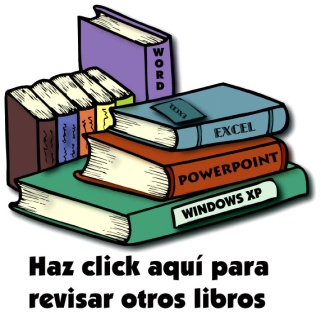 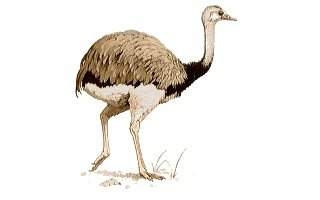 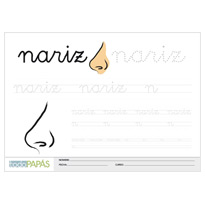 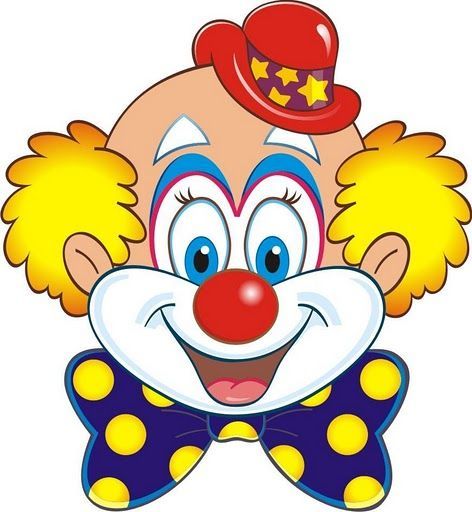 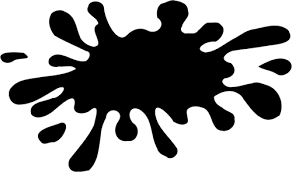 IV.- COMPLETA LAPALABRA CON LA SILABA CORRECTA  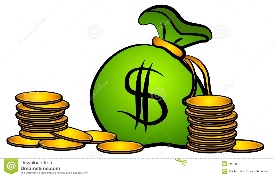 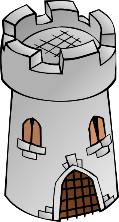 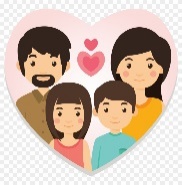 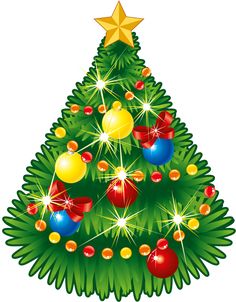 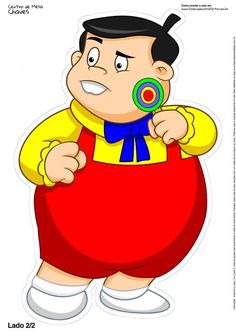 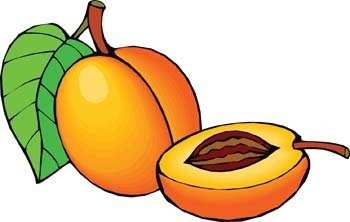 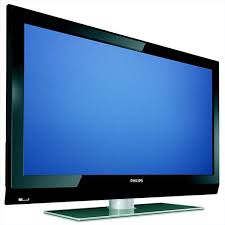 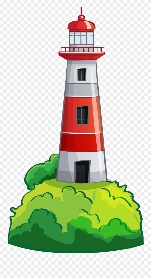 V.- TRANSCRIBE LAS SIGUIENTES PALABRAS.- VI.- TRANSCRIBE LAS SIGUIENTES ORACIONES.VII.- UNE LA IMÁGEN A LA PALABRA QUE LA REPRESENTA. -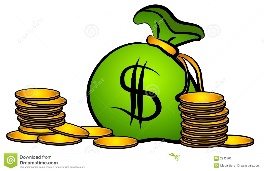 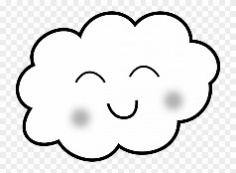 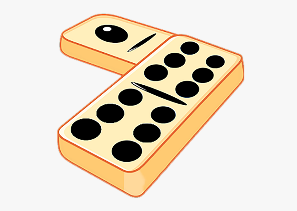 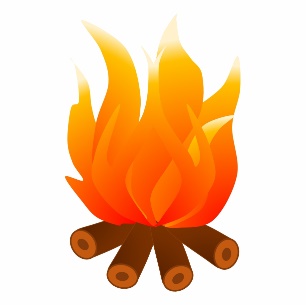 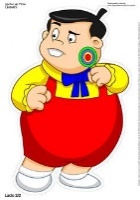 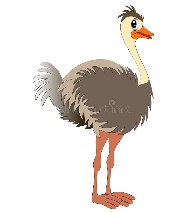 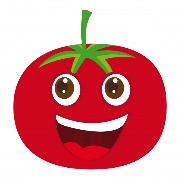 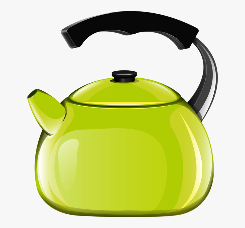 VIII.- ESCRIBE UNA ORACIÓN CON LAS SIGUIENTES PALABRAS.WATARABAVOLEZOLOFIGUNEPAVIDAXAÑIJEMILISALAFAGOSUYOKETIGAZIDIREWEPEÑENAMEJAPUBUMOLUYATESOZEXINIYIJIRUDEMAXEKALAVEWOXOFELOKUÑARIBEDUSIYEVAMUXUFUPIZUJOGUÑOLITOWUNOBIVUTUGALEKIBOPOYUSEÑUZAKONUWIDOROGOLUFO1.-A DINO LE DUELE EL DEDO.1.- 2.-TITO ES TIO DE TANIA Y  TAMY.2.- 3.-LA FOCA FELITA SE FUE DE PASEO.3.- 4.-MI NONA Y MI NONO ME AMAN MUCHO.4.- 5.-ÑOÑO ES UN NIÑO Y TIENE UN ÑANDU.5.- DUENDE1.- FANTASMA2.- NIEVE3.- 